	INHOUDAlgemene informatie	2cursusbeschrijving en leerdoelen	3ALGEMEEN DOEL VAN DE CURSUS	3CURSUSBESCHRIJVING	3LEERDOELEN VAN DE CURSUS	3Plaats van de cursus in de opleiding & Vereist niveau van toelating	3PLAATS VAN DE CURSUS IN DE OPLEIDING	3VEREIST NIVEAU VAN TOELATING	3Onderwijsvormen	3Toetsvormen	4OVERZICHT TOETSING	4TOETSPLAN	4Rooster	6Cursusevaluatie	7Literatuur	7Bijlage A	8Algemene informatiecursusbeschrijving en leerdoelenALGEMEEN DOEL VAN DE CURSUSBeschrijf het algemene doel van de cursus. Wat moeten studenten weten aan het einde van de cursus? Wat is de focus? Mogelijk kan een voorbeeld gegeven worden van een interessant onderwerp of probleem dat behandeld wordt in de cursus. Het is ook mogelijk hier een beschrijving op te nemen wat de relevantie is van deze cursus met betrekking tot de sociale wetenschappen, het werkveld en de opleiding. CURSUSBESCHRIJVINGGeef een beschrijving van de cursus: wat voor activiteiten vinden er plaats, wat wordt verwacht van studenten en wat kunnen studenten verwachten van docenten?LEERDOELEN VAN DE CURSUSAan het einde van de cursus hebben studenten de volgende leerdoelen behaald: Noot 1: je kunt de leerdoelen ordenen volgens de categorieën van de Dublin Descriptoren (Kennis & begrip / Toepassing / Oordeelsvorming / Communicatie / Leervaardigheden) als dit gebruikelijk is in de opleiding.  Noot 2: probeer leerdoelen te beschrijven in termen van meetbare activiteiten (bv. je kunt de kwantitatieve en kwalitatieve onderzoeksmethoden die in deze cursus worden beoefend in samenhang toepassen en je kunt waarderen hoe ze complementair zijn in het onderzoek naar polarisatie).Plaats van de cursus in de opleiding & Vereist niveau van toelatingPLAATS VAN DE CURSUS IN DE OPLEIDINGBeschrijf hier de plaats van de cursus in de opleiding. Op welke cursus gaat deze cursus verder en voor welke cursus worden studenten middels deze cursus voorbereid? Is de cursus onderdeel van een specifieke leerlijn van de opleiding?VEREIST NIVEAU VAN TOELATINGZijn er vereisten vastgesteld om toegelaten te worden tot de cursus? Zo ja, wat zijn de vereisten? Als een andere cursus eerst moet zijn gevolgd/afgerond voor een student kan deelnemen aan deze cursus, dan is dit opgenomen in de Onderwijs- en Examenregeling (OER). De OER van de opleiding is te vinden in de studiegids. Het is ook mogelijk studenten te adviseren zich voor te bereiden op bepaalde onderwerpen (die al eerder zijn behandeld in de opleiding) voor de start van de cursus zodat ze goed voorbereid beginnen aan de cursus. 
OnderwijsvormenWelke onderwijsvormen worden gebruikt in de cursus? Denk aan bepaalde sessies (zoals case based learning, team based learning, interactieve colleges, werkgroepen, projectgroepen, bijeenkomsten buiten de universiteit) of opdrachten waar studenten aan werken. Welke onderwijsvormen vereisen verplichte deelname van studenten? In de OER staat dat in het geval van praktische oefening en/of werkgroepbijeenkomsten aanwezigheid verplicht is, tenzij in de studiehandleiding een andere richtlijn is opgenomen. Is het niet verplicht om alle bijeenkomsten van een praktische oefening of werkgroep aanwezig te zijn, beschrijf dat in de studiehandleiding. Als aanwezigheids- en/of participatieplicht geldt als voorwaarde voor deelname aan de toetsing van het vak, of als er vervangende opdrachten zijn, dient dit hier te worden beschreven. Meer informatie: Regels & Richtlijnen artikel 7b.ToetsvormenOVERZICHT TOETSINGDit onderdeel bevat ook:Een (korte) omschrijving van het type toetsing dat wordt gebruikt en wat studenten hierover moeten weten. Is de cesuur al bekend?Als de toetsvorm een ‘opdracht’ is, beschrijf dan ook de opdracht en neem de beoordelingscriteria op. Het beoordelingsformulier kan ook opgenomen worden in de bijlage. Het facultaire toetsbeleid adviseert te compenseren tussen verschillende toetsen binnen een cursus omdat alle toetsvormen bij elkaar bepalen of de leerdoelen van een cursus worden behaald. Als je voor elke toets een voldoende eist, splits je in feite een cursus op in ‘minicursussen’ met elk een eigen meetfout.Een beschrijving hoe de herkansing is georganiseerd. Meer informatie: Regels en Richtlijnen artikel 7a.Een beschrijving hoe het de inzage van het beoordeelde werk is georganiseerd (als dit al bekend is). Een beschrijving van de formatieve toetsing en hoe feedback wordt gegeven.De resultaten van deeltentamens en deeltoetsen blijven alleen geldig in het studiejaar waarin ze zijn afgelegd. Je mag hier bij uitzondering van afwijken, mits dit bij aanvang van de cursus op Canvas wordt vermeld.TOETSPLAN Beschrijf voor elk leerdoel aan welke eindtermen van de opleiding (de eindtermen van de opleiding zijn te vinden in de Onderwijs- en Examenregeling) deze gerelateerd is en met welke toets(vorm) een leerdoel wordt getoetst. Je kunt hier ook de toetsmatrijs van een schriftelijke toets geven. Om de validiteit van de toetsen te waarborgen is het goed dit voor de start van de cursus (mogelijk op basis van de toetsindeling van het vorige jaar) uit te werken. De toetsmatrijs hieronder is slechts een voorbeeld; andere vormen zijn ook mogelijk.  RoosterNeem hier het rooster op van de cursus. Onderstaande tabel is een voorbeeld hoe het rooster vormgegeven kan worden. Dit rooster helpt studenten een overzicht te krijgen van de cursus:  hoe de cursus is opgebouwd, wat wordt van studenten verwacht voordat ze deelnemen aan een onderwijsactiviteit en wat wordt wanneer behandeld. In Modules in Canvas staat veel informatie. Dit rooster helpt een totaalbeeld te geven. *H = at home, C = in class, L = Lecture, T = Tutorial, P = Project work CursusevaluatieWe hechten veel waarde aan feedback over de cursus en beschouwen de evluatie als een wederzijds proces van feedback geven en ontvangen tussen de cursuscoördinatoren en studenten. De cursus wordt als volgt  geëvalueerd: Beschrijf hoe de cursus wordt geëvalueerd. Dit kan aan het einde van de cursus zijn maar het is ook mogelijk op te nemen hoe studenten gedurende de cursus feedback kunnen geven zodat aanpassingen gedaan kunnen worden terwijl de cursus nog loopt.Uit de resultaten van de evaluatie van vorig jaar kwam naar voren dat:Beschrijf welke verbeterpunten ui de evaluatie en ervaringen van het voorgaande jaar naar voren kwamen en welke wijzigingen aan de hand daarvan zijn doorgevoerd.LiteratuurNeem hier de literatuurlijst op. Het is mogelijk extra niet verplichte artikelen op te nemen voor het geval een student zich verder wil verdiepen in een onderwerp of thema. De literatuur kan ook uitslutend bij Modules op Canvas geplaatst worden.  Let er wel op dat na twee jaar Canvasmodules niet meer toegankelijk zijn. Oudere literatuurlijsten gaan daarmee verloren. Bijlage AIn de bijlage kunnen verschillende documenten opgenomen worden, zoals:- een uitgebreidere toelichting van een onderwijsvorm die gebruikt wordt in de cursus;- een uitgebreidere toelichting van de opdrachten die studenten moeten maken;- beoordelingsformulieren die gebruikt worden om opdrachten te beoordelen;- etc.Naam cursusVakcodeNiveau zoals vermeld in Studiegidsinleidend (100) / verdiepend (200) / gevorderd (300) / gespecialiseerd (400) / wetenschappelijk georienteerd (500) / zeer gespecialiseerd (600)inleidend (100) / verdiepend (200) / gevorderd (300) / gespecialiseerd (400) / wetenschappelijk georienteerd (500) / zeer gespecialiseerd (600)Academisch jaarPeriode1 / 2 / 3 / 4 / 5 / 61 / 2 / 3 / 4 / 5 / 6EC & Studielast6 EC (168 uur) / 12 EC (336 uur) / 18 EC (504 uur) / 24 EC (672 uur)6 EC (168 uur) / 12 EC (336 uur) / 18 EC (504 uur) / 24 EC (672 uur)Link naar CanvasCursuscoördinatorNaam: e-mailNaam: e-mailDocenten & mentorenNaam: e-mailNaam: e-mailOnderwijsvormToetsvormOnderwijstaalDoelgroepVereiste voorkennisFrequentie p/wVerdeling studielastPer weekTotaalBijeenkomstenLiteratuurToetsing (incl. eindtoets)Voorbereiding toetsingTotaalToetsingBeoordelingGewichtDatum/DeadlineToetsvorm1-10 of VD/NVD of ….Toetsvorm1-10Toetsvorm1-10LeerdoelBehorende bij eindtermToets(vorm)LeerdoelBehorende bij eindtermToets(vorm)Toetsmatrijs bij schriftelijke toets 1Toetsmatrijs bij schriftelijke toets 1Toetsmatrijs bij schriftelijke toets 1Toetsmatrijs bij schriftelijke toets 1Toetsmatrijs bij schriftelijke toets 2Toetsmatrijs bij schriftelijke toets 2Toetsmatrijs bij schriftelijke toets 2Toetsmatrijs bij schriftelijke toets 2Leerdoel kennisinzichttoepassenanalysekennisinzichttoepassenanalyse1.2.3.4.5.6.7.8.Wanneer?OnderwerpLeeractiviteit*Opdrachten/Activiteiten op Canvas (Feedback fruits/ Discussions/ Collaborations/Assignments) LiteratuurWeek 1Week 1Week 1Week 1Week 112Week 2Week 2Week 2Week 2Week 234Week 3Week 3Week 3Week 3Week 356Week 4Week 4Week 4Week 4Week 478Week 5Week 5Week 5Week 5Week 5910Week 6Week 6Week 6Week 6Week 61112Week 7Week 7Week 7Week 7Week 71314Week 8Week 8Week 8Week 8Week 81516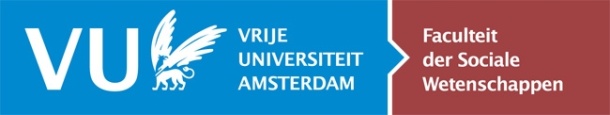 